АДМИНИСТРАЦИЯ СНЕГИРЕВСКОГО СЕЛЬСКОГО ПОСЕЛЕНИЯШУМЯЧСКОГО РАЙОНА СМОЛЕНСКОЙ ОБЛАСТИПОСТАНОВЛЕНИЕот   22 декабря 2022 года                                                                                            №57О внесении изменения в постановление Администрации Снегиревского сельского поселения Шумячского района Смоленской области от  08.11.2013 г. № 86 «Об утверждении муниципальной программы «Социально-экономическое развитие Снегиревского сельского поселения Шумячского района Смоленской области»Администрация Снегиревского сельского поселения Шумячского района Смоленской области  п о с т а н о в л я е т:Внести в постановление от 08.11.2013 г. №86 «Об утверждении муниципальной программы «Социально-экономическое развитие Снегиревского сельского поселения Шумячского района Смоленской области на 2014-2020 годы» (в редакции постановления от 19.05.2014 года №22, от 22.07.2014 года №34, от 29.09.2014 года №44, от 15.10.2014 года №47, от 18.12.2014 года №65, от 07.04.2015 года №21, от 15.04.2015 года №23, от 31.12.2015 года №22, от 18.02.2016 года №6, от 29.12.2016 года №84,  от 01.03.2017 года №18,  от 29.12.2017 года №86,  от 15.02.2018 года №6,                от 25.12.2018 года №48, от 05.02.2019 года №6, от 27.12.2019 года №57, от 09.01.2020 года №3, от 26.02.2020 №8, от 25.12.2020 года №59, от 18.01.2021 года №3,  от 25.02.2021 года №6, от 13.12.2021 года №42, от 14.03.2022 года №14 ) следующие изменения:в паспорте  муниципальной программы  «Социально-экономическое развитие Снегиревского сельского поселения Шумячского района Смоленской области»:- позицию «Объемы ассигнований муниципальной программы (по годам реализации и в разрезе источников финансирования) изложить в следующей редакции: в) раздел 4 Обоснование ресурсного обеспечения муниципальной программы изложить в следующей редакции: 4. Обоснование ресурсного обеспечения муниципальной программы.           Муниципальная программа ориентирована на создание общих для всех участников бюджетного процесса, в том числе исполнительных органов, условий и механизмов их реализации.         Обоснование планируемых объемов ресурсов на реализацию муниципальной программы заключается в следующем: -  муниципальная программа обеспечивает значительный, а по ряду направлений решающий вклад в достижение практически всех стратегических целей, в том числе путем создания и поддержания благоприятных условий для экономического роста за счет обеспечения макроэкономической стабильности и соблюдения принятых ограничений по долговой нагрузке, повышения уровня и качества жизни населения  Снегиревского  сельского поселения Шумячского района  Смоленской области; -   расходы на реализацию обеспечивающей подпрограммы включают в себя общий объем бюджетных ассигнований местного бюджета на обеспечение деятельности Администрации Снегиревского сельского поселения Шумячского района Смоленской области на период реализации муниципальной программы в соответствии с утвержденной бюджетной росписью в пределах доведенных лимитов бюджетных обязательств согласно решению о местном  бюджете на очередной финансовый год;          Мероприятия программы могут реализовываться за счет средств федерального, областного, районного бюджетов и бюджета сельского поселения. Общий объем финансовых средств, для осуществления программы составляет 32 926 336,94 рублей:в 2014 году  – 3 995 375,00  рублей;в 2015 году  – 2 394 032,00  рублей;в 2016 году  – 2 553 588,37  рублей;в 2017 году  – 2 762 382,25  рублей;в 2018 году  – 2 968 093,00  рублей;в 2019 году  – 2 850 557,03  рублей;в 2020 году  – 2 927 622,47  рублей;в 2021 году  – 3 282 012,19  рублей;в 2022 году  – 3 978 305,63  рублей;в 2023 году  – 2 659 474,00  рублей;в 2024 году  – 2 554 895,00  рублей. Объём финансирования мероприятий Программы из бюджета Снегиревского сельского поселения  подлежит уточнению при формировании местного бюджета на очередной финансовый год и плановый период».Приложение 2 к муниципальной программе изложить в новой редакции.Настоящее постановление вступает в силу со дня его опубликования впечатном средстве массовой информации органов местного самоуправления Снегиревского сельского поселения Шумячского района Смоленской области «Информационный вестник Снегиревского сельского поселения».Глава муниципального образованияСнегиревского сельского поселенияШумячского района Смоленской области                                           В.А.ТимофеевПЛАНреализации муниципальной программы «Социально-экономическое развитие Снегиревского  сельского поселения Шумячского района Смоленской области»  на 2022 год и плановый период 2023-2024 годовНаименование комплексных процессных мероприятийКомплексы процессных мероприятий:Комплекс процессных мероприятий "Обеспечение пожарной безопасности на территории поселения".Комплекс процессных мероприятий "Содержание и ремонт дорог за счет средств дорожного фонда".Комплекс процессных мероприятий "Содержание и ремонт уличного освещения".Комплекс процессных мероприятий "Организация и содержание мест захоронения".Комплекс процессных мероприятий "Мероприятия в области благоустройства".Комплекс процессных мероприятий "Комплексное обустройство населенных пунктов объектами коммунальной инфраструктуры".Комплекс процессных мероприятий "Организация работы с твердыми коммунальными отходами".Комплекс процессных мероприятий «Обеспечение организационных условий для реализации муниципальной программы».Комплекс процессных мероприятий "Оказание мер социальной поддержки отдельным категориям граждан".Объемы ассигнований муниципальной программы (по годам реализации и в разрезе источников финансирования)объем бюджетных ассигнований местного бюджета на реализацию муниципальной программы составляет      32 926 336,94   рублей,   в том числе на реализацию:Объем бюджетных ассигнований на реализацию муниципальной  программы по годам составляет:Приложение № 2к муниципальной программе № п/пНаименованиеИсполнительмероприятияИсточник финансового обеспечения (расшифро-вать)Объем средств на реализацию муниципальной программы на очередной финансовый год и плановый период (рублей)Объем средств на реализацию муниципальной программы на очередной финансовый год и плановый период (рублей)Объем средств на реализацию муниципальной программы на очередной финансовый год и плановый период (рублей)Объем средств на реализацию муниципальной программы на очередной финансовый год и плановый период (рублей)Планируемое значение показателя реализации муниципальной программы на очередной финансовый год и плановый периодПланируемое значение показателя реализации муниципальной программы на очередной финансовый год и плановый периодПланируемое значение показателя реализации муниципальной программы на очередной финансовый год и плановый период№ п/пНаименованиеИсполнительмероприятияИсточник финансового обеспечения (расшифро-вать)всегоочередной финансо-вый год1-й год планового периода2-й год планового периодаочередной финансовый год1-й год планового периода2-й год планового периода122344456677889910101111111. Муниципальная программа «Социально-экономическое развитие Снегиревского сельского поселения Шумячского района Смоленской области»1. Муниципальная программа «Социально-экономическое развитие Снегиревского сельского поселения Шумячского района Смоленской области»1. Муниципальная программа «Социально-экономическое развитие Снегиревского сельского поселения Шумячского района Смоленской области»1. Муниципальная программа «Социально-экономическое развитие Снегиревского сельского поселения Шумячского района Смоленской области»1. Муниципальная программа «Социально-экономическое развитие Снегиревского сельского поселения Шумячского района Смоленской области»1. Муниципальная программа «Социально-экономическое развитие Снегиревского сельского поселения Шумячского района Смоленской области»1. Муниципальная программа «Социально-экономическое развитие Снегиревского сельского поселения Шумячского района Смоленской области»1. Муниципальная программа «Социально-экономическое развитие Снегиревского сельского поселения Шумячского района Смоленской области»1. Муниципальная программа «Социально-экономическое развитие Снегиревского сельского поселения Шумячского района Смоленской области»1. Муниципальная программа «Социально-экономическое развитие Снегиревского сельского поселения Шумячского района Смоленской области»1. Муниципальная программа «Социально-экономическое развитие Снегиревского сельского поселения Шумячского района Смоленской области»1. Муниципальная программа «Социально-экономическое развитие Снегиревского сельского поселения Шумячского района Смоленской области»1. Муниципальная программа «Социально-экономическое развитие Снегиревского сельского поселения Шумячского района Смоленской области»1. Муниципальная программа «Социально-экономическое развитие Снегиревского сельского поселения Шумячского района Смоленской области»1. Муниципальная программа «Социально-экономическое развитие Снегиревского сельского поселения Шумячского района Смоленской области»1. Муниципальная программа «Социально-экономическое развитие Снегиревского сельского поселения Шумячского района Смоленской области»1. Муниципальная программа «Социально-экономическое развитие Снегиревского сельского поселения Шумячского района Смоленской области»1. Муниципальная программа «Социально-экономическое развитие Снегиревского сельского поселения Шумячского района Смоленской области»1. Муниципальная программа «Социально-экономическое развитие Снегиревского сельского поселения Шумячского района Смоленской области»1. Муниципальная программа «Социально-экономическое развитие Снегиревского сельского поселения Шумячского района Смоленской области»1.1.Охват бюджетных ассигнований местного бюджета показателями, характеризующими цели и результаты их использования (%)Администрация Снегиревского сельского поселения Шумячского района Смоленской областиАдминистрация Снегиревского сельского поселения Шумячского района Смоленской областиАдминистрация Снегиревского сельского поселения Шумячского района Смоленской областисредства местного бюджета9 192 674,639 192 674,639 192 674,633 978 305,633 978 305,632 659 474,002 659 474,002 554 895,002 554 895,001001001001001001001.1.1Комплекс процессных мероприятий «Обеспечение пожарной безопасности на территории поселения»Администрация Снегиревского сельского поселения Шумячского района Смоленской областиАдминистрация Снегиревского сельского поселения Шумячского района Смоленской областиАдминистрация Снегиревского сельского поселения Шумячского района Смоленской областисредства местного бюджета10 000,0010 000,0010 000,000,000,005 000,005 000,005 000,005 000,001001001001001001001.1.2Комплекс процессных мероприятий «Содержание и ремонт дорог за счет средств дорожного фонда»Администрация Снегиревского сельского поселения Шумячского района Смоленской областиАдминистрация Снегиревского сельского поселения Шумячского района Смоленской областиАдминистрация Снегиревского сельского поселения Шумячского района Смоленской областисредства местного бюджета2 179 253,632 179 253,632 179 253,631 096 334,631 096 334,63536 009,00536 009,00546 910,00546 910,001001001001001001001.1.3Комплекс процессных мероприятий «Содержание и ремонт уличного освещения»Администрация Снегиревского сельского поселения Шумячского района Смоленской областиАдминистрация Снегиревского сельского поселения Шумячского района Смоленской областиАдминистрация Снегиревского сельского поселения Шумячского района Смоленской областисредства местного бюджета317 090,00317 090,00317 090,00249 090,00249 090,0050 000,0050 000,0018 000,0018 000,001001001001001001001.1.4Комплекс процессных мероприятий «Организация и содержание мест захоронений»Администрация Снегиревского сельского поселения Шумячского района Смоленской областиАдминистрация Снегиревского сельского поселения Шумячского района Смоленской областиАдминистрация Снегиревского сельского поселения Шумячского района Смоленской областисредства местного бюджета10 000,0010 000,0010 000,000,000,005 000,005 000,005 000,005 000,001001001001001001001.1.5Комплекс процессных мероприятий «Мероприятия в области благоустройства»Администрация Снегиревского сельского поселения Шумячского района Смоленской областиАдминистрация Снегиревского сельского поселения Шумячского района Смоленской областиАдминистрация Снегиревского сельского поселения Шумячского района Смоленской областисредства местного бюджета10 000,0010 000,0010 000,000,000,005 000,005 000,005 000,005 000,001001001001001001001.1.6Комплекс процессных мероприятий «Комплексное обустройство населенных пунктов объектами коммунальной инфраструктуры»Администрация Снегиревского сельского поселения Шумячского района Смоленской областиАдминистрация Снегиревского сельского поселения Шумячского района Смоленской областиАдминистрация Снегиревского сельского поселения Шумячского района Смоленской областисредства местного бюджета275 000,00275 000,00275 000,00255 000,00255 000,0010 000,0010 000,0010 000,0010 000,001001001001001001001.1.7Комплекс процессных мероприятий «Организация работы с твердыми коммунальными отходами»Администрация Снегиревского сельского поселения Шумячского района Смоленской областиАдминистрация Снегиревского сельского поселения Шумячского района Смоленской областиАдминистрация Снегиревского сельского поселения Шумячского района Смоленской областисредства местного бюджета10 000,0010 000,0010 000,000,000,005 000,005 000,005 000,005 000,001001001001001001001.1.8Комплекс процессных мероприятий «Обеспечение организационных условий для реализации муниципальной программы»Администрация Снегиревского сельского поселения Шумячского района Смоленской областиАдминистрация Снегиревского сельского поселения Шумячского района Смоленской областиАдминистрация Снегиревского сельского поселения Шумячского района Смоленской областисредства местного бюджета6 024 421,006 024 421,006 024 421,002 220 971,002 220 971,001 943 465,001 943 465,001 859 985,001 859 985,001001001001001001001.1.9Комплекс процессных мероприятий «Оказание мер социальной поддержки отдельным категориям граждан»Администрация Снегиревского сельского поселения Шумячского района Смоленской областиАдминистрация Снегиревского сельского поселения Шумячского района Смоленской областиАдминистрация Снегиревского сельского поселения Шумячского района Смоленской областисредства местного бюджета356 910,00356 910,00356 910,00156 910,00156 910,00100 000,00100 000,00100 000,00100 000,00100100100100100100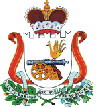 